Code # Bulletin / Banner Change Transmittal Form Undergraduate Curriculum Council Print 1 copy for signatures and save 1 electronic copy.  Graduate Council - Print 1 copy for signatures and send 1 electronic copy to pheath@astate.edu1.Contact Person (Name, Email Address, Phone Number)2.Proposed Change3.Effective Date4.Justification – Please provide details as to why this change is necessary. Bulletin ChangesUndergraduate Bulletin 2015-2016, p. 257Major in Social ScienceBachelor of Science in EducationA complete 8-semester degree plan is available at http://registrar.astate.edu/.University Requirements:See University General Requirements for Baccalaureate degrees (p. 41)First Year Making Connections Course:								     Sem. Hrs.HIST 1003, Making Connections / Legal Professions 						      		               3General Education Requirements:								      Sem. Hrs.See General Education Curriculum for Baccalaureate degrees (p. 83)				      		              35Students with this major must take the following:MATH 1023, College Algebra or MATH course that requires MATH 1023 as a prerequisiteHIST 1013, World Civilization To 1660 ORHIST 1023, World Civilization Since 1660POSC 2103, Introduction to United States GovernmentPSY 2013, Introduction to PsychologySOC 2213, Introduction to Sociology (Required Departmental Gen. Ed. Option)Major Requirements:          Sem Hrs.HIST 3083, Arkansas History								      			3HIST 3333, The Practice of History							      			3HIST 4312, Computer Technologies for the History/Social Sciences Educator			      			2POSC 3193, Arkansas Government and Politics						     			3Economics elective									      			3Geography electives									      			6Upper-level Political Science elective							      			3Sociology elective									      			3United States History electives Must include HIST 2763, 2773 and either HIST 3673 or HIST 3683 and 9 6 hours of upper level history courses.                        15World History electives Must include HIST 1013 or HIST 1023 and 6 hours of upper-level courses.						               9Sub-total												              50Professional Education Requirements: Grade of “C” or better required for all Professional Education Requirements.Courses denoted below with an asterisk (*) require admission to the Teacher Education Program. For additional information, see Professional Education Requirements for Secondary Majors in the College of Education and Behavioral Science section.All BSE Social Science candidates must take the appropriate Praxis Series Exams required for licensure in Arkansas and report their test results to the Department of History before graduation.      Sem. Hrs.*EDSS 4603, Methods and Materials for Teaching Social Studies in the Secondary School				             3ELSE 3643, The Exceptional Student in the Regular Classroom							             3PSY 3703, Educational Psychology									             3SCED 2513, Introduction to Secondary Teaching								             3*SCED 3515, Performance Based Instructional Design							             5*SCED 4713, Educational Measurement with Computer Applications						             3*TIHI 4826, Teaching Internship in the Secondary School 							           12Sub-total												           32Total Required Hours:										      120 
Department Curriculum Committee ChairCOPE Chair (if applicable) 
Department Chair: General Education Committee Chair (If applicable)                          
College Curriculum Committee ChairUndergraduate Curriculum Council Chair 
College DeanGraduate Curriculum Committee ChairVice Chancellor for Academic AffairsInstructions Please visit http://www.astate.edu/a/registrar/students/bulletins/index.dot and select the most recent version of the bulletin. Copy and paste all bulletin pages this proposal affects below. Follow the following guidelines for indicating necessary changes. *Please note: Courses are often listed in multiple sections of the bulletin. To ensure that all affected sections have been located, please search the bulletin (ctrl+F) for the appropriate courses before submission of this form. - Deleted courses/credit hours should be marked with a red strike-through (red strikethrough)- New credit hours and text changes should be listed in blue using enlarged font (blue using enlarged font). - Any new courses should be listed in blue bold italics using enlarged font (blue bold italics using enlarged font)You can easily apply any of these changes by selecting the example text in the instructions above, double-clicking the ‘format painter’ icon   , and selecting the text you would like to apply the change to.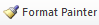 Please visit https://youtu.be/yjdL2n4lZm4 for more detailed instructions.